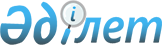 Об оказании социальной помощи отдельным категориям нуждающихся граждан
					
			Утративший силу
			
			
		
					Решение маслихата Иргизского района Актюбинской области от 1 ноября 2012 года № 38. Зарегистрировано Департаментом юстиции Актюбинской области 22 ноября 2012 года № 3448. Утратило силу решением маслихата Иргизского района Актюбинской области от 21 августа 2013 года № 94      Сноска. Утратило силу решением маслихата Иргизского района Актюбинской области от 21.08.2013 № 94.

      В соответствии со статьей 6 Закона Республики Казахстан от 23 января 2001 года «О местном государственном управлении и самоуправлении в Республике Казахстан», статьей 20 Закона Республики Казахстан от 28 апреля 1995 года «О льготах и социальной защите участников, инвалидов Великой Отечественной войны и лиц, приравненных к ним» и подпункта 4) пункта 1 статьи 56 Бюджетного кодекса Республики Казахстан от 4 декабря 2008 года Иргизский районный маслихат РЕШИЛ:



      1. Оказать отдельным категориям граждан социальную помощь в нижеследующем размере:

      Ежемесеячно инвалидам І,ІІ,ІІІ группы, инвалидам с детства, инвалидам получившим увечья, не связанные с выполнением воинских обязанностей, инвалидам ставшими инвалидами в результате заболевания, детям-инвалидам до 16 лет - 3000 теңге.



      2. Ежегодно единовременную социальную помощь к праздничным и памятным датам отдельным категориям граждан:

      к «9 мая – дню Победы»:

      участникам, инвалидам Великой Отечественной войны - 5 000 теңге;

      вдовам воинов не вернувшихся с войны, участникам афганской войны а также участникам ликвидации последствий катастрофы на Чернобыльской АЭС - 2000 теңге;

      к «1 октября – Международному дню пожилых людей» - пенсионерам получающим минимальную пенсию и ниже минимальной пенсии, с учетом базовой доплаты а также персональным пенсионерам областного значения - 10 000 теңге;

      к «1 июня – Международному дню защиты детей» - семьям, получающим государственную адресную социальную помощь на несовершеннолетних детей (до 18 лет) - 20 000 теңге.

      Больным заразной формой туберкулеза, выписанным из специализированной противотуберкулезной медицинской организации, на время амбулаторного лечения-в размере десятикратного месячного расчетного показателя.



      3. Признать утратившим силу решения районного маслихата «Об оказании социальной помощи отдельным категориям нуждающихся граждан» от 25 апреля 2011 года № 176 (зарегистрированое в Реестре государственной регистрации нормативных правовых актов за № 3-5-132, опубликованое в газете «Ырғыз» 17 мая 2011 г. № 26-28).



      4. Настоящее решение вводится в действие по истечении десяти календарных дней со дня его первого официального опубликования.      Председатель сессии:            Секретарь районного

                                           маслихата:         К.Тилеукабылов                  К.Косаяков
					© 2012. РГП на ПХВ «Институт законодательства и правовой информации Республики Казахстан» Министерства юстиции Республики Казахстан
				